Поделка из нерабочих компакт-дисков «Магнит на холодильник ‘Медвежонок’Поделки из нерабочих компакт-дисков – это замечательный вариант для утилизации мусора, который обычно скапливается дома, и который бывает жалко выкинуть. Такие изделия могут стать прекрасным украшением для вашей квартиры. Например, из старого диска можно сделать магнит на холодильник.Вам потребуются: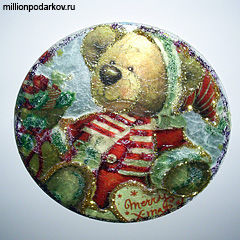 дискдекоративный клей с блесткамисалфетка с рисункомклей ПВАлакмагнитножницы Готовим исходные материалы

Для изготовления поделки из нерабочих компакт-дисков приготовьте такие материалы, как диск, декоративный клей с блестками, клей ПВА, салфетку с интересным рисунком, лак, магнит и ножницы.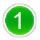  Приклеиваем салфетку к диску

Для начала промазываем клеем ПВА диск. Его слой должен быть тонким и ровным. Отделяем от салфетки верхний красочный слой и аккуратно, разглаживая складки, приклеиваем его к диску.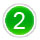  Покрываем изделие лаком

Покрываем поделку сверху клеем ПВА или слоем лака. Так изделие дольше прослужит.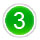  Декорируем подставку блестками

Берем клей с блестками и проводим им по контурам. Приклеиваем сзади магнитик. Все, замечательный сувенир готов. Теперь Вы можете украсить им свой холодильник или подарить кому-то на Новый год.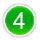 заимствовано: http://www.millionpodarkov.ru/  